Groupe de travail sur le développement juridique du système de Madrid concernant l’enregistrement international des marquesQuinzième sessionGenève, 19 – 22 juin 2017Projet d’ordre du jourétabli par le SecrétariatOuverture de la sessionÉlection d’un président et de deux vice-présidentsAdoption de l’ordre du jourVoir le présent document.RemplacementVoir le document MM/LD/WG/15/2.  Analyse des limitations prévues dans le cadre du système de Madrid concernant l’enregistrement international des marques.Voir le document MM/LD/WG/15/3.  DiversRésumé présenté par le présidentClôture de la session[Fin du document]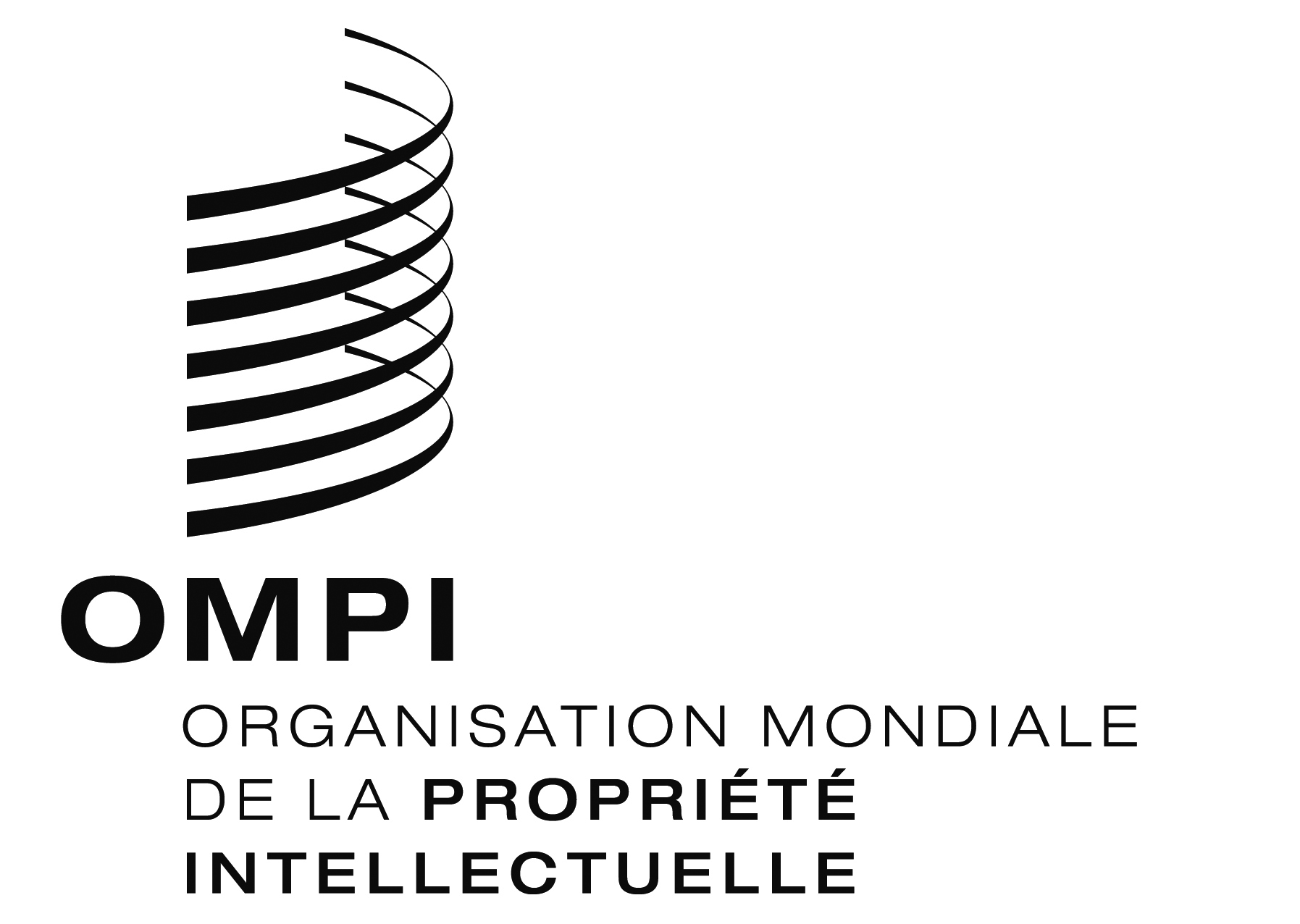 FMM/LD/WG/15/1 Prov.MM/LD/WG/15/1 Prov.MM/LD/WG/15/1 Prov.ORIGINAL : anglaisORIGINAL : anglaisORIGINAL : anglaisDATE : 12 avril 2017DATE : 12 avril 2017DATE : 12 avril 2017